Course Details: Toronto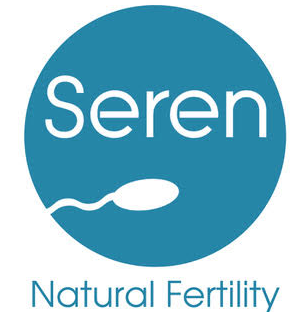 1st - 3rd  May 2020Your Course BookingPaymentTo book your place, please send a non-refundable deposit of £100 The course can be paid via instalments:  £100 deposit with booking (non refundable)Followed by 3 x £100 monthly
Followed by a final payment of £75 to be paid by 20th March 2020Payment can be made via BACS bank transfer to: Halifax Bank    NAME: B SCOTT  SORT CODE: 11-01-51    ACCOUNT NUMBER: 10878965Please Reference TORMAY20/ (Your Initials)Or via Paypal – PayPal.Me/SerenTrainingPlease note that the balance is payable not later than fourteen days before the course starts.  Once that payment has been made the course notes will be emailed to you two or three days in advance of the course.Booking Form & DocumentsBooking forms can be completed and signed digitally (by typing your name next to the ‘signature’ line).You will need to scan in or photograph and email to us your reflexology diploma certificate and your current insurance certificate.Once complete please email documents and booking forms to Nicola Stewart: nicola.serentraining@gmail.comSupport and QuestionsIf you have any questions about the course or your booking or require support to complete this then please contact Nicola Stewart via email (above) or Barbara Scott Barbara.serentraining@gmail.com or Phone 01267 290819 / 07830 382912Reproflexology™ Training with Seren Natural FertilityBooking ConditionsThe course is designed for qualified reflexologists with a minimum Level 3 Diploma in Reflexology. If you have a different qualification and/or are still studying please email with the details before booking to see if we can accommodate you. There is a non-refundable deposit of £100 payable when booking each part of the course.The balance must be paid no later than fourteen days before the start of each course.If you are unable to take up your place on the course for which you have booked, then you will be able to transfer your booking to an alternative venue and date providing there is room.  Every effort will be made to facilitate this; however, we only allow 2 course transfers.If you have to cancel but are able to offer the place to a friend or colleague, they will be able to “take over” your place. There are a minimum number of places that need to be booked and paid for to make each course viable.  If we fail to reach that minimum number, the course will be cancelled.In the event of a course being cancelled for any reason whatsoever all those who have booked will be offered the chance to transfer to another suitable course or a full refund.Payments for Part 1 made from 31st December 2018 onwards include a fee of £25 for student membership to the Association of Reproductive Reflexologists (the ARR) in order to support you in your training. This membership is for one year from the date your membership is processed or until you upgrade to full membership, whichever is soonest. For full details of the benefits of membership of the ARR see here: https://reproductivereflexologists.org/join-us/ Reproflexology™ with Seren Natural FertilityBooking Form for Part 1 and 2Toronto May 2020I hereby declare that I am a qualified reflexologist and the diploma and insurance certificate I sent is still valid/enclose a copy of my updated insurance certificate *(delete as appropriate) and confirm that I have read and accept the booking conditions above.I understand that Seren Natural Fertility take no responsibility for any rare occasions that participants may experience negative physical symptoms as a result of partaking in the practical part of the Reproflexology course.  I confirm that by participating in the course I understand that I will have Reproflexology™ techniques practiced on me and declare below any medical conditions that may be affected by this treatment:I have no medical conditions that are likely to be affected by the practical_____________________________I have the following medical condition(s) that may be affected by the practical_________________________The following adjustments are requested to support my learning _________________________________________________________________________________________________________________Signed_________________________________________    Date____________________________________Checklist -Booking formUpdated Insurance Certificate (if applicable)Deposit (non-refundable) £100 by BACS/Paypal* please delete as appropriatePrivacy Notice 					This is the privacy notice of Seren Natural Fertility (Seren) in accordance with the General Data Protection Regulation (GDPR) Barbara Scott, Harriet Combes and their assistant will be collecting data on behalf of Seren.Seren collects the following information from students: names, email addresses, postal addresses, and telephone numbers in order to contact you in relation to course bookings and details, support and to send out certificates. Details of your reflexology qualification and insurance are collected to ensure that this is an appropriate course for you to undertake and to comply with regulations that reflexologists practising on the general public are insured to do so. Seren collects basic details of any medical conditions that may be relevant to the practical element of the course to ensure safe practice for all participants. The above information is obtained through completed booking forms and will be retained by Seren for a period of three years unless you request it to be removed sooner. Once you have completed the course of the Reproflexology™ course your contact information, the date you completed the course, your diploma and insurance are retained on the database of the Association of Reproductive Reflexologists (ARR) as a log of those who are eligible to join the ARR. This data will be kept indefinitely unless you request it to be removed. Please see the ARR Privacy Notice for more information.Students’ data will be shared with the Association of Reflexologists with whom the Reproflexology™ course is accredited for CPD purposes. There is a separate notice in relation to this that will be given to you when you attend a training session either in person or via webinar. Your information will not be shared with any other third parties. Your rights in relation to information that Seren holds can be found here: https://ico.org.uk/for-organisations/guide-to-data-protection/guide-to-the-general-data-protection-regulation-gdpr/individual-rights/ If you have any questions or complaints please contact Barbara Scott via email Barbara.serentraining@gmail.com Reproflexology™ Part 1 and 2Reproductive Reflexology for Assisted Conception with Barbara ScottDates & Times Friday 1st May  2020Day 1 - Registration 9am  	 Course 9.30am - 5.00pm      Saturday 2nd May  2020Day 2 – 9:00am – 5:00pmSunday 3rd May 2020Day 3 – 9:00am – 5:00pmVenueToronto – To Be ConfirmedCourse contentDay 1  - Introduction, Information Gathering-Client Questionnaire, Understanding the Menstrual Cycle, Lifecycle of a Sperm Cell, Tools and Techniques.  Day 2  - What Affects Our Fertility, Causes and Diseases - Male and Female, Diet/Nutrition and Lifestyle, Diagnostic Tools – Orthodox and Complementary, Endocrine and Reproductive BalancingAdvanced Male/Female Diagnostic Tests, Emotional Aspects to Consider, Medicated cycles, Intrauterine InseminationDay 3 - Advanced Male/Female Diagnostic Tests, Emotional Aspects to Consider, Medicated cycles, Intrauterine Insemination, In Vitro Fertilisation, Intracytoplasmic Sperm Injection, Reflexology and its Role,  When to Treat and when NOT to TreatWhat to BringA pillow, blanket, wax/cream for foot work. Notebook and coloured pens/pencils.What to WearComfortable clothes suitable for practical workCourse Cost - £475 Deposit (non-refundable) £100Name:Address:Email:Telephone number: